FENTON HIGH SCHOOL
GIRLS VARSITY SOCCERFenton High School Girls Varsity Soccer beat Brandon High School 3-0Wednesday, April 18, 2018
6:00 PM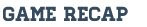 Lauren Murphy scored the Tigers first goal off a Chloe Wagner assist 10 minutes into the games. Hannah Clarke then scored off a Kirty Foor corner kick giving Fenton a 2-0 lead into the half. Shelby Murphy finished the scoring putting in a rebound off a Lauren Murphy shot. Fenton is now 1-0 in the Metro League.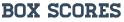 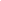 